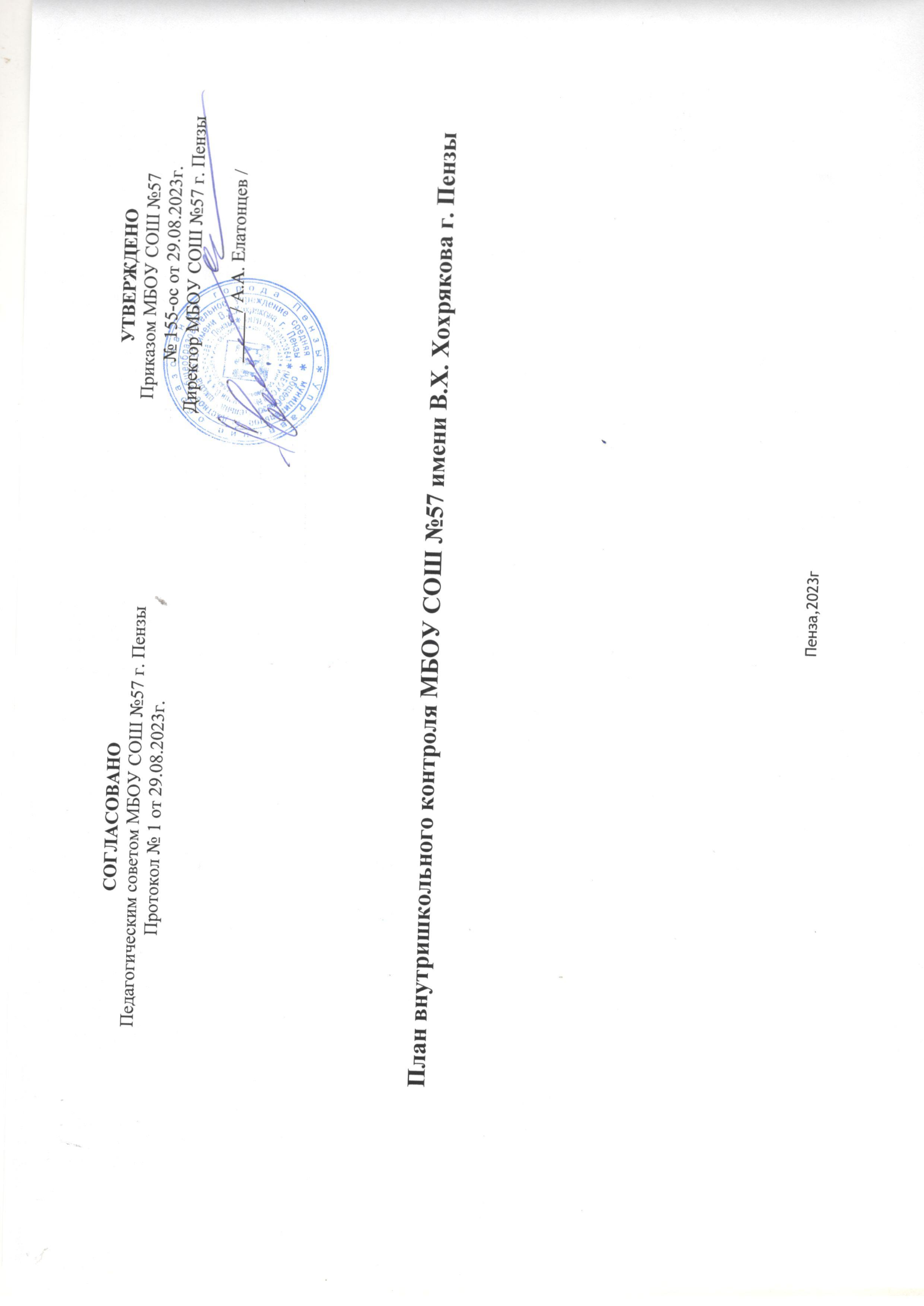 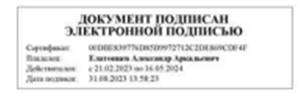 План внутришкольного контроля на 2023/24 учебный годНаправление контроляВопросы, подлежащие контролюЦель и содержание контроляВид контроляОтветственн ыйОжидаемые результаты контроляАВГУСТОрганизация образовательн ойдеятельностиСанитарное состояние помещений МБОУ СОШ №57Проверить выполнение санитарно- гигиенических требований к организации образовательного процесса и соблюдение техники безопасностиФронтальны йДиректор, замдиректора по АХРПроверка санитарного состояния помещений МБОУ СОШ №57 отражена в справке по итогам проверки состояния учебных кабинетов и спортзала и справке по итогам контроля соблюдения санитарных требований в учебных кабинетахОрганизация образовательн ойдеятельностиИнструктаж всех работников перед началом нового учебного годаПроверить выполнение работниками требований охраны труда и техникибезопасности, пожарной безопасности, антитеррористической защищенности объектаФронтальны йзамдиректора по АХРРаботники проинструктированы, ошибки организации исправленыОрганизация образовательн ойдеятельностиСоответствие учебных пособий ФПУПроверить, чтоучебники и пособия, которые используются вТематически йЗамдиректора по УВР Проверка УМК, которые используются в МБОУ СОШ №57, отражена вМБОУ СОШ №57, входят в ФПУбиблиотекарь распорядительномдокументе (приказ об утверждении УМК) по итогам контроля готовности библиотеки к учебному годуОбеспечение учеников учебными пособиямиПроверить, все ли ученики обеспечены учебной литературой, ее состояниеТематически йклассные руководители 1-11 классовКонтроль обеспечения учеников учебными пособиями отражен в справке по итогам контроля готовности школьной библиотеки к учебному годуФормирование списка учебников и учебных пособий в соответствии с новым ФПУ для реализации обновленных ФГОС и ФОП НОО, ООО и СООПроверить подготовку списка учебников и учебных пособий, которые необходимо заменить или закупить в соответствии с новым ФПУ для реализации обновленных ФГОС и ФОП НОО, ООО и СООТематически йбиблиотекарь Список учебных пособий для обучения по обновленным ФГОС и ФОП НОО, ООО и СООСоответствие специальных образовательных условий потребностям учеников с ОВЗ и требованиям ФАОППроверить организацию специальных образовательных условий в соответствии с потребностями учеников с ОВЗ и требованиями ФАОПТематически йДиректор, замдиректора по АХРСпециальные образовательные условия соответствуют потребностям учеников с ОВЗ и требованиям ФАОПРаспределение выпускников 9-х и 11-х классов предыдущего года обученияСобрать информацию о продолжении обучения выпускников 9-х и 11-х классов предыдущего года обучения.Пополнение базыданных для проведения школьного мониторингаТематически йЗамдиректора по УВР классные руководителиКонтроль распределения выпускников отражен в справке о распределении выпускников 9-х и 11-х классовМетодическая работаОрганизация работы МОПроверить организацию работы МО, составление плановработы МО на учебный год, проконтролировать, что в них включены вопросы по контролю качества реализациирабочих программ, в том числе федеральных рабочих программ, обязательныхк применению, в 2023/24 учебном годуФронтальны йзамдиректора по УВР Документация методических объединенийМетодическая работаГотовность к проведению аттестации педагоговпо новому Порядку проведения аттестации педагогическихработниковПроверить соответствие документации об аттестациипедагогических работников новомуПорядку проведения аттестациипедагогическихТематически йРуководители МО,замдиректора по УВР Проведена проверка готовности к проведению аттестации педагогов по новому Порядкупроведения аттестации педагогическихработников. Педагоги получили рекомендацииработников. Подготовить списки педагогов, кому рекомендовано пройти аттестацию наквалификационные «пед агог-методист» и/или«педагог-наставник». Скорректировать план аттестации на 2023/24 учебный годпо прохождению аттестации на новые категории в 2023/24 учебном году.Скорректирован план аттестации на 2023/24 учебный годШкольнаядокументацияСоответствие ООП уровней образования требованиям ФОП и действующих ФГОС по уровням образованияПроанализировать ООП уровнейобразования. Убедиться, что программы всех уровней соответствуют требованиям ФОП идействующих ФГОС по уровням образованияТематически йДиректор, замдиректора по УВР ООП НОО ООП ООО ООП СООразмещены на сайте школыШкольнаядокументацияСоответствие структуры рабочих программ воспитания икалендарных планов воспитательной работы требованиям ФОП идействующих ФГОСПроанализировать рабочие программы воспитания и календарные планывоспитательной работы. Убедиться, что их структура и содержание соответствуют требованиям ФОП идействующих ФГОС по уровням образованияТематически йЗамдиректора по ВРАнализ соответствия структуры рабочих программ воспитания и календарных планов воспитательной работы требованиям ФОП идействующих ФГОС отражен в справке по итогам контроля качества рабочих программ воспитания и календарныхпланов воспитательной работыСоответствие рабочих программ учебных предметов требованиям ФОППроанализироватьрабочие программы на соответствие ФОП: содержание и планируемые результаты должныбыть не ниже планируемых результатов ФГОС и ФОПТематически йРуководители МОЗаместитель директора по УВРРабочие программы размещены на сайте школыСоответствие рабочих программ учебных предметов ООП иучебному плану на 2023/24 учебный годПроверить актуализацию рабочих программ: соответствие ООП, учебному плану на 2023/24 учебный годТематически йРуководители МОАнализ соответствия структуры рабочих программ учебных предметов ООП и учебному плану на 2023/24 учебный год отражен в справке по итогам проверкирабочих программ и справке по итогам контроля качества оценочных материалов рабочей программыСоответствие рабочих программ учебных предметов, курсов требованиям предметных концепций, в том числе концепций преподаванияПроверить соответствие рабочих программучебных предметов, курсов требованиям предметных концепций.Персональн ыйРуководители МОАнализ соответствия структуры рабочих программ учебных предметов требованиям предметных концепцийОДНКНР, биологии и экологического образованияПроверить соответствие рабочих программ побиологии, ОДНКНР, окружающему миру, химии, физике требованиям концепций преподавани я ОДНКНР, биологии и экологического образованияотражен в справке по итогам проверки рабочих программСоответствие структуры программ курсов внеурочной деятельности требованиям ФГОС и ФОППроконтролировать, как педагоги составили программы курсов внеурочнойдеятельности по ФГОС второго поколения, что включили обязательные компоненты: результаты освоения курса, содержание курса с указанием форм организации и видовдеятельности, тематическое планирование, в том числе с учетом рабочей программы воспитания. Проконтролировать, что в программы курсов внеурочнойдеятельности для 1–2-хТематически йЗамдиректора по ВРСоветник по воспитанию Анализ соответствия структуры программ курсов внеурочнойдеятельноститребованиям ФГОС, в том числе обновленных, и ФОП отражен в справке по итогам проверкирабочих программ внеурочной деятельностии 5–6-х классов педагоги включили обязательныекомпоненты по ФГОС НОО и ООО 2021 года: содержание учебного курса, планируемые результаты освоения учебногокурса, тематическое планирование с указанием количества академических часов, отводимых на освоение каждой темы и возможность использования по этой теме электронных(цифровых) образовательных ресурсов.Проконтролировать, что программы учебных курсов внеурочнойдеятельности содержат указание на форму проведения занятий и формируются с учетом рабочей программы воспитанияСоответствие дополнительных общеразвивающих программ требованиям нормативных правовых актов в сфере образованияПроверить соответствие дополнительных общеразвивающих программ требованиям Концепции развитиядополнительного образования детей, Порядка организации и осуществления образовательнойдеятельности по дополнительнымобщеобразовательным программам и др.Тематически йЗамдиректора по ВРДополнительные общеразвивающие программы составлены в соответствии с требованиями нормативных правовых актов в сфере образованияСоответствие локальных нормативных актов МБОУ СОШ №57 нормативным правовым актам в сфере образования, в том числе федеральным образовательным программамПроанализировать локальные нормативные акты МБОУ СОШ №57, чтобы убедиться, что они соответствуют нормативным актам в сфере образования, в том числе федеральным образовательным программамКомплексны йДиректор, замдиректора по УВРЛокальные нормативные акты обновлены, если в них были найдены несоответствия актуальной нормативной базеСЕНТЯБРЬШкольнаядокументацияСостояние личных дел учеников 1-го классаПроверить выполнение требований к оформлению личныхдел учеников 1-го классаТематически йЗамдиректора по УВРЛичные дела учеников оформленыСостояние личных дел прибывших учениковПроверить выполнение требований к оформлению личныхдел прибывших учениковТематически йЗамдиректора по УВРЛичные дела учеников оформленыОформление журналов (внеурочной деятельности,дополнительного образования, ГПД), электронных журналовПроконтролировать, что педагоги ведут журнал успеваемости только в одном виде – электронном.Проверить, соблюдают ли педагоги единые требования к оформлению и заполнению журналовТематически йЗамдиректора по УВРПроверка оформления журналов отражена:в справке по итогам проверки электронного классного журнала;справке по итогам проверки журналов внеурочной деятельности;справке по итогам контроля ведения журналов элективных курсовСостояние сайта школыПроанализировать состояние сайта МБОУ СОШ №57 на соответствие требованиям законодательства РФ. Проконтролировать обновлениеинформации на сайте, в том числе размещение следующих сведений:информации о реализации ООП поТематически йТехнический специалист,замдиректора по УВР Анализ состояния сайта МБОУ СОШ №57 отражен в справке по итогам анализа школьного сайтаобновленным ФГОС НОО, ООО и СОО исвязанных с этим изменениях в школьном образовательном процессе;информации о внедрении ФОП;информации об условиях питания обучающихся, включая меню ежедневного горячего питанияВнесение изменений в программу развития МБОУ СОШ №57Внести изменения в программу развития МБОУ СОШ №57 в связи с реализацией обновленных ФГОС НОО, ООО и СОО ивнедрением ФОПТематически йДиректор, замдиректора по УВР В программу развития МБОУ СОШ №57 внесены изменения в связи с реализацией обновленных ФГОС НОО, ООО и СООи внедрением ФОПОрганизация разработки локальных нормативных актов, регламентирующих реализацию ООП в соответствии с ФОППроконтролировать соответствие требовани ям законодательства РФ локальных нормативных актов, регламентирующих реализацию ООП в соответствии с ФОПТематически йЗамдиректора по УВР, руководитель рабочей группыПроверены локальные нормативные акты, регламентирующие реализацию ООП в соответствии с ФОПОбразователь ные результаты школьниковОрганизация стартовойдиагностики в 1-х, 5-х и 10-х классахОрганизовать стартовые диагностические работы в 1-х, 5-х и 10-х классах, чтобы выявить готовность учеников к обучению на новом уровне образованияТематически йЗамдиректора по УВРРуководители МОАнализ результатов стартовой диагностики отражен:в справке по результатам проведения стартовой диагностики в 1-х классах;справке по результатам проведения стартовой диагностики в 5-х классах;справке по результатам проведения стартовой диагностики в 10-х классахОбразователь ные результаты школьниковОрганизация входнойдиагностики во 2–4-х, 6–9-х и 11-х классахОрганизовать входные контрольные работы во 2–4-х, 6–9-х и 11-хклассах, чтобы определить уровеньпредметных результатов учениковТематически йРуководители МОПедагоги- предметники, замдиректора по УВРАнализ результатов входной диагностики отражен в справкеОрганизация образовательнПроверка деятельности вновь прибывших педагогов, молодых специалистовПосетить уроки вновь прибывших педагогов, молодых специалистов,Тематически йРуководители МО,замдиректораКарта посещения уроковойдеятельностичтобы проконтролировать, как они организуют урочную деятельность(персональн ый)по УВРойдеятельностиПроверка уроков педагогов, которые показали необъективные результаты на ВПР и ГИАПосетить уроки педагогов, которые показали необъективныерезультаты на ВПР и ГИА, проверить, как они организовали оценочнуюдеятельность и учли результаты ВПР и ГИАТематически й (персональн ый)Замдиректора по УВР Карта посещения уроковойдеятельностиОрганизация дополнительного образованияПроанализироватьданные комплектования кружков и секцийдополнительного образованияТематически йЗамдиректора по ВРПроверка организации дополнительного образования отражена в справке по итогам проверки кружковой работыВоспитательн ая работаКонтроль посещаемости уроковПроанализировать данные классных руководителей обПерсональн ыйСоциальный педагогБеседа. Наблюдениеучениках, не приступивших к занятиямЗамдиректора по ВРКонтроль работы органов самоуправленияИзучить уровень общественной активности учеников, проконтролировать организацию органов самоуправленияТематически йЗамдиректора по ВР,педагог- организатор, руководитель органа самоуправлен ияПедагоги и руководители органов самоуправления получили рекомендации по мотивации учениковВзаимодействие классных руководителей с ученикамиПроконтролировать организацию проводимых классных часов, индивидуальную работу классных руководителей с ученикамиТематически йЗамдиректора по ВРКарта - анализ посещения классного часа, анализ воспитательной работы классных руководителейГрафик проведения классных часовКонтроль классных часов по изучению государственных символов РФПроверить, как на классных часах классные руководители организуют беседы о государственной символике России и ее истории, учат правилам обращения с государственными символами, знакомят сТематически йЗамдиректора по ВРСоветник по воспитаниюКлассные руководители получили рекомендации по изучению государственных символовответственностью за нарушения использования или порчу государственных символовМетодическая работаОрганизация обучающих семинаров по проблемам реализации федеральных рабочих программПроверить организацию обучающих семинаров для педагогов по проблемам реализации федеральных рабочих программТематически йЗамдиректора по УВР руководители МОПедагоги прошли обучающие семинары по проблемам реализации федеральных рабочих программРабота с родителямиОрганизация работы классных руководителей с родителями учениковПроконтролировать организацию работы классных руководителей с родителями учеников: проведение родительских собраний, функционирование родительских комитетов,информирование и консультирование, включая своевременность и качествоинформирования об изменениях, связанных с введением ФОП, и др.Комплексны йЗамдиректора по ВРСоветник по воспитанию руководитель МО классных руководителе й, педагог- психолог, социальный педагогРодительские собрания проводятся в соответствии с циклограммой родительских собраний на учебный год, их итоги отражены в протоколах родительских собраний.Работа родительского комитета проходит в соответствии с планом работы родительского комитета классного коллектива.Индивидуальные консультации родителей, их информирование проводятся регулярноОрганизация работы системы внеурочной деятельностиПроверить выявление запросов учеников и родителей по организации внеурочнойдеятельности на учебный годТематически йЗамдиректора по ВРруководители МОПроверка организации внеурочной деятельности на учебный год отражена в анализе анкет родителейОрганизация работы системы дополнительного образованияПроверить выявление запросов учеников и родителей по организациидополнительного образования на учебный годТематически йЗамдиректора по ВРруководители МОПроверка организации дополнительногообразования на учебный год отражена в анализе анкет для диагностики потребностей родителей в услугах дополнительного образования и анкет длядиагностики потребности школьников в услугахдополнительного образованияОКТЯБРЬШкольнаядокументацияОформление журналов (внеурочной деятельности,дополнительного образования, ГПД), электронных журналовПроверить, соблюдают ли педагоги единые требования к оформлению и заполнению журналов, вносят ли в журнал текущие отметкиТематически йЗамдиректора по УВРБеседа, рекомендации.Индивидуальные встречи. Служебная записка при выявлении недобросовестного выполнения должностных обязанностейСоответствие записей в классных журналах тематическим планированиям рабочих программ учебных предметов, курсов за 1-ю четвертьПроверить, соответствуют ли записи в журналах по учебным предметам, курсам тематическим планированиям рабочих программ учебныхпредметов, курсов за 1- ю четвертьТематически йРуководители МОЗаписи в журналах по учебным предметам, курсам за 1-ю четверть соответствуют тематическим планированиям рабочих программ учебныхпредметов, курсовСоответствие записей в журналах внеурочнойдеятельности тематическим планированиям рабочих программ внеурочнойдеятельности за 1-ю четвертьПроверить, соответствуют ли записи в журналах внеурочнойдеятельности тематическим планированиям рабочих программ внеурочнойдеятельности за 1-ю четвертьТематически йЗамдиректора по ВРЗаписи в журналах внеурочной деятельности за 1-ю четверть соответствуют тематическим планированиям рабочих программ внеурочнойдеятельностиСоответствие записей в журналах дополнительного образования учебным планамдополнительного образования за 1-ю четвертьПроверить, соответствуют ли записи в журналах дополнительногообразования учебным планамдополнительного образования за 1-ю четвертьТематически йЗамдиректора по ВРЗаписи в журналах дополнительного образования за 1-ючетверть соответствуют учебным планамдополнительного образованияПроверка дневников учениковПроконтролировать, как педагоги выставляют отметки в дневникиТематически йЗамдиректора по УВРКонтроль проверки дневников учениковотражен в справке по итогам проверкидневниковПроверка рабочих тетрадей учениковПроконтролировать, как часто педагоги проверяют тетради, как ученики соблюдаютединый орфографический режим, соответствие записей в рабочихтетрадях тематическому планированиюТематически йЗамдиректора по УВРКонтроль проверки рабочих тетрадей учеников отражен в справке по итогам проверки тетрадейОрганизация образовательн ойдеятельностиКонтроль адаптации учеников 1- х, 5-х и 10-х классовПроанализировать степень адаптации учеников, перешедших на новый уровень образованияТематически йКлассные руководители, педагог- психолог, замдиректора по УВРСоциальный педагогКонтроль адаптации учеников 1-х, 5-х и 10-х классов отражен:в справке по итогам контроляадаптации учеников 1-го класса;справке по итогам контроля адаптации учеников 5-го класса;справке по итогам контроля адаптации учеников 10-го классаПреподавание предметов учебного плана, по которым проводятся ВПРПосетить уроки, чтобы проконтролировать, как педагоги учли результаты ВПР вработе и включили сложные задания в урокиТематически й (персональн ый)Руководители МО,замдиректора по УВР Карта – анализ посещения уроковРеализация рабочих программ учебных предметов, курсов в 1-й четвертиПроконтролировать объем выполнения рабочих программ учебных предметов, курсов в 1-й четвертиТематически йРуководители МОЗамдиректора по УВРОтчет за 1 четвертьРеализация рабочих программ внеурочной деятельности в 1-й четвертиПроконтролировать объем выполнения рабочих программ внеурочнойдеятельности в 1-й четвертиТематически йРуководители МОЗамдиректора по ВР Советник по воспитанию Отчет за 1 четвертьРеализация рабочих программ воспитания и календарных планов воспитательной работыПроконтролировать объем реализации рабочих программ воспитания иТематически йЗамдиректора по ВРОтчет за 1 четвертьуровней образования в 1-й четвертикалендарных планов воспитательной работы уровней образования в 1-й четвертиСоветник по воспитанию Реализация планов внеурочной деятельности в 1-й четвертиПроконтролировать объем выполнения планов внеурочной деятельности в 1-й четвертиТематически йЗамдиректора по ВР.Советник по воспитанию Контроль объема выполнения планов внеурочной деятельности в 1-й четверти отражен:в справке по итогам контроля организации занятий внеурочной деятельности на уровне НОО;справке по итогам контроля организации занятий внеурочнойдеятельности на уровне ООО;справке по итогам контроля организации занятий внеурочнойдеятельности на уровне СОООрганизация дополнительного образованияПроконтролировать организацию работы школьных объединений дополнительного образования в 1-й четвертиТематически йЗамдиректора по ВРСоветник по воспитаниюОтчет за 1 четвертьОрганизация образовательной деятельности в соответствии стребованиями концепций препод авания ОДНКНР и биологииПосетить урокибиологии и ОДНКНР, проверить, как педагоги реализуют концепции преподавания биологии и ОДНКНРТематически йРуководители МОЗамдиректора по УВР Проверка реализации концепций преподавания учебных предметов отражена в справке по результатам контроля реализации предметных концепцийОрганизация работы со слабоуспевающими и неуспевающими учениками, учениками группы рискаПроконтролировать работу педагогов со слабоуспевающими и неуспевающими учениками, учениками группы риска по реализации дорожных карт и ликвидации пробелов в знанияхТематически йРуководители МОЗамдиректора по УВРОтчет за 1 четверть Распорядительные документыКонтроль объема домашних заданийПроанализировать записи в журналах о домашнем задании, чтобыпроконтролировать, не перегружают липедагоги учениковТематически йРуководители МООтчет за 1 четвертьИндивидуальные беседыОбразователь ныеРазвитиефункциональной грамотностиПосетить уроки, чтобы проверить, как педагоги развиваютТематически йРуководители МО,Карта – анализ урокарезультаты школьниковфункциональную грамотность учеников на уроках, в том числе цифровую грамотность, которая помогает обеспечиватьинформационную безопасность детей(персональн ый)замдиректора по УВРрезультаты школьниковРеализация подготовительного этапа индивидуальных проектов на уровне СООПроверить, как на уровне СОО организуетсядеятельность по выполнению индивидуального проекта на подготовительном этапе:выбор направления,предметной области и темы проекта;выбор руководителя проектаТематически йКлассные руководители,замдиректора по УВР координатор ы и руководители проектовРаспорядительные документырезультаты школьниковОрганизация работы с высокомотивированными ученикамиПроанализировать индивидуальные образовательные траектории высокомотивированных учеников. Посетить уроки, проверить, какТематически йЗамдиректора по УВР Карта посещения уроковпедагоги включили в уроки задания олимпиадного циклаОрганизация административных контрольных работ по графику оценочных процедурОрганизовать проведениеадминистративных контрольных работ в разных классах по графику, чтобыопределить, достигли ли ученики образовательных результатовТематически йРуководители МОЗамдиректора по УВР Проверка организации административных контрольных работ для определения образовательных результатов учеников разных классов отражена в справке по итогам проведения контрольных работАттестация обучающихсяПодготовка к итоговому сочинениюПосетить уроки русского языка в 11-х классах, чтобы проверить, как педагоги готовят учеников к итоговому сочинению: разбирают темы изразделов и подразделов Банка тем, выстраивают оценочнуюдеятельность по критериямТематически йЗамдиректора по УВР Карта посещения уроковАттестация обучающихсяПодготовка к ГИА учеников, имеющих трудности в усвоении материалаПосетить уроки, проверить, как педагоги организовали работу с низкомотивированными учениками и учениками,Тематически йЗамдиректора по УВР Проверка подготовки к ГИА учеников, имеющих трудности в усвоении материала, отражена в справке по итогаму которых естьтрудности в усвоении материалаконтроля результатов работы с низкомотивированными учениками 9-х, 11-х классовОформление информационных стендов по подготовке к ГИА с учетом новых Порядков проведения ГИА-9 и ГИА-11Проанализировать оформлениеинформационных стендов: качество и полнотупредставленнойинформации с учетом новых Порядков проведения ГИА-9 и ГИА-11Тематически йЗамдиректора по УВР Коррекция и обновление стендов. Оформление информационных стендов по подготовке к ГИАпроверено с учетом новых Порядков проведения ГИА-9 и ГИА-11Анализ промежуточной аттестации по итогам 1-й четвертиПроанализировать результаты промежуточной аттестации за 1-ю четвертьТематически йЗамдиректора по УВРКонтроль результатов промежуточной аттестации за 1-ю четверть отражен в отчете за 1 четвертьВоспитательн ая работаКонтроль посещаемости уроковВыявить учеников, которые систематически не посещают учебные занятия безуважительной причины, проанализироватьработу классных руководителей по обеспечению посещаемости уроковФронтальны йКлассные руководители, социальный педагог,замдиректора по УВР,замдиректора по ВРКонтроль посещаемости учеников отражен в справке по итогам контроля посещаемости и справке по итогам проверки работыклассных руководителей по контролю посещаемостиОрганизация работы с учениками группы риска, неблагополучными семьямиПроконтролировать работу педагогов по контролю занятостиучеников группы риска, привлечение их к участию в школьныхделах. Проанализировать работу снеблагополучными семьямиТематически йКлассные руководители, социальный педагог,педагог- психолог, замдиректора по ВРКонтроль работы с учениками группы риска и неблагополучнымисемьями отражен в справке по итогам контроля деятельности педагога с учениками группы риска и справке по итогам профилактической работы снеблагополучными семьямиОрганизация работы по профориентации с учетом внедрения Единой моделипрофессиональной ориентации и методических рекомендаций по реализации профориентационного минимума из письма Минпросвещения от 01.06.2023№ АБ-2324/05Проверить переход на новую модель профориентации школьников с 6-го по 11-й класс, включаядетей с ОВЗ. Убедиться, что профориентацию организовалипо уровням: базовому, основному и продвинутому.Проконтролировать проведение тематических классных часов по вопросам профориентации согласно календарным планам воспитательной работы иТематически йЗамдиректора по ВРРекомендации классным руководителям по вопросам профориентациипланам воспитательной работы классных руководителей.Проанализировать профессиональные намерения учеников 9-х и 11-х классов по результатам анкетированияОрганизация работы классных руководителей и учителей- предметников по воспитаниюПроконтролировать воспитательную работу классных руководителей и учителей-предметников за 1-ю четвертьТематически йЗамдиректора по ВР, советникдиректора по воспитанию, руководители МОПроверка воспитательной работы классных руководителей иучителей-предметников за 1-ю четверть отражена в формах анализа: советника директора по воспитанию, руководител я МО классныхруководителей и руководи телей предметных МОМетодическая работаПовышение квалификации педагоговОрганизовать повышение квалификации для педагогов согласноперспективному плану повышенияквалификацииТематически йДиректор, замдиректора по УВР Повышение квалификации педагогов в соответствии с перспективным планом повышения квалификации педагогическихработниковМетодическая работаВзаимодействие классных руководителей с учителями- предметникамиИзучить и проанализировать сотрудничествоКомплексны йЗамдиректора по УВРВзаимодействие классных руководителей иклассных руководителей и учителей-предметников, чтобы повыситьэффективностьучителей-предметников скорректированоВзаимопосещение уроковПроконтролировать организацию взаимопосещений уроковТематически йЗамдиректора по УВР, руководители МОПроверка взаимопосещений педагогов отражена в матрицевзаимопосещения уроковДиагностика затруднений педагоговПровести диагностику педагогов, чтобывыявить, какие трудности онииспытывают в работеТематически йРуководители МОМониторинг затруднений педагогов отражен в справке по итогам тематической проверки«Методическое сопровождение реализации ФГОС НОО, ООО, СОО»Персональный контроль учителей, которые аттестуются на квалификационную категорию «педагог-методист» и«педагог-наставник»Установить соответствие деятельнос тиработника утвержденны м показателямПерсональн ыйЗамдиректора по УВР Представление в аттестационную комиссию ходатайства, характеризующегодеятельность педагога, направленную на совершенствование методической работы или наставничества в образовательной организацииРабота с родителямиОрганизация работы классных руководителей с родителями учениковПроконтролировать организацию работы классных руководителей с родителями учеников: проведение родительских собраний, информирование, консультирование, функционирование родительских комитетов и др.Комплексны йЗамдиректора по ВР, руководитель МО классных руководителе й, педагог- психолог, социальный педагогРодительские собрания проводятся в соответствии с циклограммой родительских собраний на учебный год, их итоги отражены в протоколах родительских собраний.Работа родительского комитета проходит в соответствии с планом работы родительского комитета классного коллектива.Индивидуальные консультации родителей, их информирование проводятся регулярноНОЯБРЬШкольнаядокументацияОформление журналов (внеурочной деятельности,дополнительного образования, ГПД), электронных журналовПроверить, как педагоги заполняют журналы: своевременность записей в журналах, наполняемость текущих отметок, итоги промежуточной аттестацииТематически йЗамдиректора по УВРСовещание при заместителе директораШкольнаядокументацияПроверка дневников учениковПроконтролировать, как педагоги выставляют отметки в дневникиТематически йЗамдиректора по УВРКонтроль проверки дневников учениковотражен в справке поитогам проверки дневниковПроверка тетрадей для контрольных работ на предмет периодичности выполнения работы над ошибкамиПроконтролировать, как учителя корректируют знания учеников с помощью работы над ошибками послепроведения контрольных работТематически йЗамдиректора по УВР Руководители МОКонтроль проверки тетрадей для контрольных работ отражен в справке по итогам проверки тетрадей для контрольных работПроверка рабочих тетрадей учениковПроконтролировать, как часто педагоги проверяют тетради, как ученики соблюдаютединый орфографический режим, соответствие записей в рабочихтетрадях тематическому планированиюТематически йЗамдиректора по УВР Руководители МОКонтроль проверки рабочих тетрадей учеников отражен в справке по итогам проверки тетрадейОрганизация образовательн ойдеятельностиВыполнение требований к урокам с позицииздоровьесбереженияПроконтролировать, как педагоги соблюдают требованиядействующих СП, СанПиН, ФГОС и ФОПТематически й (персональн ый)Замдиректора по УВР, ВРСоциальный педагогКарта –анализ посещения уроковОрганизация образовательн ойдеятельностиИспользование педагогами возможностей информационно- образовательной средыОпределить уровень ИКТ-компетентности педагогов, проверить,Тематически йРуководители МО,Контроль использования педагогами возможностей информационно-как учителя используют возможностиинформационно- образовательной среды, в частности ЦОР, ресурсов ФГИС «Моя школа», федеральных онлайн-конструкторов, электронных конспектов уроков по всем учебнымпредметам и др.технический специалистобразовательной среды отражен в справке по итогам контроля использования современных образовательных технологий и справке по итогам контроля ИКТ- компетентности педагоговПреподавание предметов учебного плана, по которым проводятся ВПРПосетить уроки, чтобы проконтролировать, как педагоги учли результаты ВПР вработе и включили сложные задания в урокиТематически й (персональн ый)Замдиректора по УВР Карта- анализ посещения уроков. Совещание при заместителе директораПроверка деятельности вновь прибывших педагогов, молодых специалистовПосетить уроки вновь прибывших педагогов, молодых специалистов, чтобы проконтролировать, как они организуют урочную деятельностьТематически й (персональн ый)Руководители МО,замдиректора по УВРКарта- анализ посещения уроков. Совещание при заместителе директораОрганизация оценочной деятельности с учетомМетодических рекомендаций изПосетить уроки, чтобы проверить, как педагоги организовалиТематически йЗамдиректора по УВРКарта- анализ посещения уроков. Совещание при заместителе директораписьма Минпросвещения от 13.01.2023 № 03-49оценочнуюдеятельностьОрганизация работы с высокомотивированными и низкомотивированными ученикамиПроверить, как педагоги организуют работу с высокомотивированным и и низкомотивированными учениками: посетить уроки, провести личные беседы, анкетирование учеников, проанализировать классные журналы и др.Тематически й (персональн ый)Замдиректора по УВРКарта- анализ посещения уроков. Совещание при заместителе директораОбразователь ные результаты школьниковМониторинг личностных и метапредметных результатов учеников на уровне НООПроанализировать, как ученики достигают личностных и метапредметных результатов на уровне НОО, как педагоги реализуют программу формирования УУД на уровне НООКомплексны йРуководители МО,замдиректора по УВР Контроль достижения личностных и метапредметных результатов на уровнеНОО отражен в справке по итогам мониторинга личностных результатов учеников и справке по итогам мониторинга метапредметных результатов учеников на уровне НОООбразователь ные результаты школьниковИтоги школьного этапа Всероссийской олимпиады школьниковПроанализировать результативность участия учеников в школьном этапе ВсероссийскойТематически йЗамдиректора по УВР Контроль итогов школьного этапа Всероссийской олимпиады школьников отражен в справке поолимпиады школьников по учебным предметамруководители МОитогам школьного этапа Всероссийской олимпиады школьниковОрганизация административных контрольных работ по графику оценочных процедурОрганизовать проведениеадминистративных контрольных работ в разных классах по графику, чтобыопределить, достигли ли ученики образовательных результатовТематически йЗамдиректора по УВР Руководители МОПроверка организации административных контрольных работ для определения образовательных результатов учеников разных классов отражена в справке по итогам проведения контрольных работОпределение готовности учеников к ВПРПроконтролировать результаты учеников перед ВПРТематически й (персональн ый)Руководители МО,замдиректора по УВР Проверка готовности учеников к ВПР отражена:в справке по итогам контроля качества результатов учеников 4-х классов перед ВПР;справке по итогам контроля качества результатов учеников 5–7- х классов перед ВПР;справке по итогам контроля качества результатов учеников 8-х классов перед ВПР;справке по итогам контроля качестварезультатов учеников 11-х классов перед ВПРРазвитие навыков функциональной грамотностиОрганизовать и провести комплексную письменную работу на межпредметной основе для проверки читательской грамотности в 6-х и 10-х классахТематически й (персональн ый)Руководители МО,замдиректора по УВРПроверка развития функциональной грамотности отражена в справке по итогамдиагностики функциональной грамотностиАттестация обучающихсяПодготовка учеников 9-х классов к итоговому собеседованиюПосетить уроки, чтобы проверить уровень образовательных результатов учеников 9- х классов при подготовке к итоговому собеседованиюТематически йЗамдиректора по УВР Руководитель МОПроверка подготовки учеников 9-х классов к итоговому собеседованию отражена в справке по результатам контроля качества подготовки к итоговому собеседованиюАттестация обучающихсяОрганизация пробного итогового сочинения (изложения)Организовать и провести пробное итоговое сочинение (изложение).Проконтролировать, как педагоги проанализировали его результаты и скорректировали план подготовки выпускниковКомплексны йЗамдиректора по УВР руководитель МОПроверка подготовки учеников 11-х классов к итоговому сочинению (изложению) отражена в справке по итогам контроля качества подготовки к итоговому сочинениюПодготовка учеников 11-х классов к итоговому сочинению (изложению)Посетить уроки русского языка в 11-х классах, чтобы проверить, как педагоги учли результаты пробного итогового сочинения (изложения). Проконтролировать подготовку учеников к итоговому сочинению: разбор тем из разделов и подразделов Банка тем, выстраивание оценочной деятельности по критериям и др.Тематически йЗамдиректора по УВР Проверка подготовки учеников 11-х классов к итоговому сочинению (изложению) отражена в справке по итогам контроля качества подготовки к итоговому сочинениюПодготовка учеников к ГИАПроконтролировать работу учителей по подготовке учеников к ГИА по предметам, оценить образовательные результаты учеников и их динамикуТематически йЗамдиректора по УВР руководители МОПроверка подготовки учеников к ГИА отражена в справке по итогам контроля качества образовательных результатов учеников перед ГИА-9, справке по итогам контроля качества образовательных результатов выпускников перед ГИА-11Воспитательн ая работаКонтроль посещаемости уроковВыявить учеников, которые систематически не посещают учебные занятия безФронтальны йКлассные руководители, социальный педагог,Совещание при заместителе директорауважительной причины, проанализироватьработу классных руководителей по обеспечению посещаемости уроковзамдиректора по УВР,замдиректора по ВРВзаимодействие классных руководителей с ученикамиПроконтролировать организацию внеурочных занятий«Разговоры о важном», индивидуальную работу классных руководителей с ученикамиТематически йЗамдиректора по ВРСоветник по воспитанию Контроль взаимодействия классных руководителей с учениками отражен в справке по итогам посещения классного часа и форме анализа воспитательной работыдля руководителя МО классных руководителейМетодическая работаПовышение квалификации педагоговОрганизовать повышение квалификации для педагогов согласноперспективному плану повышенияквалификацииТематически йДиректор, замдиректора по УВР Повышение квалификации педагогов в соответствии с перспективным планом повышения квалификации педагогическихработниковМетодическая работаАттестация педагогов по новому ПорядкуОбеспечить методическое и психологическое сопровождение педагогов, которыепроходят аттестациюТематически йЗамдиректора по УВР руководители МО, педагог- психологПроверка обеспечения методического и психологического сопровождения педагогов, которые проходят аттестацию, отражена в анкете-опроснике по самоконтролюпедагога, отчете наставника о результатах работы подопечного и отчете руководителя методическогообъединения об итогах наставничестваПроведение индивидуальных консультаций для педагоговОрганизовать и провести индивидуальные консультации для педагогов пометодическим вопросам и подготовкедокументов, в том числе касающихся реализации федеральных рабочих программТематически йЗамдиректора по УВР, руководители МОКонсультации организованы и проведеныВзаимопосещение уроковПроконтролировать организацию взаимопосещений уроковТематически йЗамдиректора по УВР, руководители МОПроверка взаимопосещений педагогов отражена в матрицевзаимопосещения уроковРазбор олимпиадных заданийПосетить заседания методическихобъединений, чтобы проконтролировать, как педагоги разбирают олимпиадные задания по учебным предметамТематически йЗамдиректора по УВР руководители МОПроверка разбора олимпиадных заданий отражена в справке по итогам контроля организации работы с высокомотивированными ученикамии планируют их включение в урокиОценка деятельности МОПроконтролировать, как МО обобщает и распространяет опыт работы педагоговТематически йЗамдиректора по УВР Проверка деятельностиМО отражена в справке по итогам контролядеятельности МО, справке по итогам тематической проверки «Методическое сопровождение реализации ФГОС НОО, ООО, СОО» и справке по итогам контроля методической помощи молодым специалистамРабота с родителямиОрганизация работы классных руководителей с родителями учениковПроконтролировать организацию работы классных руководителей с родителями учеников: проведение родительских собраний, информирование, консультирование, функционирование родительских комитетов и др.Комплексны йЗамдиректора по ВРсоциальный педагогРодительские собрания проводятся в соответствии с циклограммой родительских собраний на учебный год, их итоги отражены в протоколах родительских собраний.Работа родительского комитета проходит в соответствии с планом работы родительского комитета классного коллектива.Индивидуальные консультации родителей,их информирование проводятся регулярноДЕКАБРЬШкольнаядокументацияОформление журналов (внеурочной деятельности,дополнительного образования, ГПД), электронных журналовПроверить, как педагоги заполняют журналы: своевременность записей в журналах, наполняемость текущих отметок, итоги промежуточной аттестацииТематически йЗамдиректора по УВРПроверка оформления журналов отражена:в справке по итогам проверки электронного классного журнала;справке по итогам проверки журналов внеурочной деятельности;справке по итогам контроля ведения журналов элективных курсовШкольнаядокументацияПроверка дневников учениковПроконтролировать, как педагоги выставляют отметки в дневникиТематически йЗамдиректора по УВРКонтроль проверки дневников учениковотражен в справке по итогам проверкидневниковШкольнаядокументацияПроверка рабочих тетрадей учениковПроконтролировать, как часто педагоги проверяют тетради, как ученики соблюдаютединый орфографический режим, соответствие записей в рабочихТематически йЗамдиректора по УВРКонтроль проверки рабочих тетрадей учеников отражен в справке по итогам проверки тетрадейтетрадях тематическому планированиюСоответствие записей в классных журналах тематическим планированиям рабочих программ учебных предметов, курсов за первое полугодиеПроверить, соответствуют ли записи в журналах по учебным предметам, курсам тематическим планированиям рабочих программ учебныхпредметов, курсов за первое полугодиеТематически йЗамдиректора по УВРЗаписи в журналах по учебным предметам, курсам за первое полугодие соответствуют тематическим планированиям рабочих программ учебныхпредметов, курсовСоответствие записей в журналах внеурочнойдеятельности тематическим планированиям рабочих программ внеурочнойдеятельности за первое полугодиеПроверить, соответствуют ли записи в журналах внеурочнойдеятельности тематическим планированиям рабочих программ внеурочнойдеятельности за первое полугодиеТематически йЗамдиректора по ВРЗаписи в журналах внеурочной деятельности за первое полугодие соответствуют тематическим планированиям рабочих программ внеурочнойдеятельностиСоответствие записей в журналах дополнительного образования учебным планамдополнительного образования за первое полугодиеПроверить, соответствуют ли записи в журналах дополнительногообразования учебным планамдополнительного образования за первое полугодиеТематически йЗамдиректора по ВРЗаписи в журналах дополнительногообразования за первое полугодие соответствуют учебным планамдополнительного образованияОрганизация образовательн ойдеятельностиРеализация рабочих программ учебных предметов, курсов за первое полугодиеПроконтролировать объем выполнения рабочих программ учебных предметов, курсов за первое полугодиеТематически йЗамдиректора по УВРПроверка реализации рабочих программ учебных предметов,курсов отражена в справке по итогам контроля выполнения рабочих программ за первое полугодиеОрганизация образовательн ойдеятельностиРеализация индивидуального обучения и обучения на дому в первом полугодииПроконтролировать, как педагоги организуют индивидуальное обучение и обучение на дому, как ведутдокументацию в первом полугодииКомплексны йЗамдиректора по УВР Проверка реализации индивидуального обучения и обучения на дому, ведениядокументации в первом полугодии отражена в справке по итогам контроля организации индивидуального обучения и справке по итогам контроля организации обучения на домуОрганизация образовательн ойдеятельностиРеализация планов внеурочной деятельности в первом полугодииПроконтролировать объем выполнения планов внеурочнойдеятельности в первом полугодииТематически йЗамдиректора по ВРСоветник по воспитанию Контроль объема выполнения планов внеурочной деятельности в первом полугодии отражен:в справке по итогам контроля организации занятийвнеурочной деятельности на уровне НОО;справке по итогам контроля организации занятий внеурочнойдеятельности на уровне ООО;справке по итогам контроля организации занятий внеурочнойдеятельности на уровне СООРеализация рабочих программ воспитания и календарных планов воспитательной работы уровней образования в первом полугодииПроконтролировать объем реализации рабочих программ воспитания и календарных плановвоспитательной работы уровней образования в первом полугодииТематически йЗамдиректора по ВРОтчет по итогам воспитательной работы за первое полугодиеОрганизация дополнительного образованияПроконтролировать организацию работы школьных объединений дополнительного образования в первом полугодииТематически йЗамдиректора по ВРОтчет за первое полугодиеПроверка адаптации учеников 1- х, 5-х и 10-х классовПроанализировать степень адаптации учеников, перешедшихТематически йКлассные руководители, педагог- психолог,Контроль адаптации учеников 1-х, 5-х и 10-х классов отражен:на новый уровень образованиязамдиректора по УВРзамдиректора по ВРв справке по итогам контроляадаптации учеников 1-го класса;справке по итогам контроля адаптации учеников 5-го класса;справке по итогам контроля адаптации учеников 10-го классаВыполнение требований к урокам с позицииздоровьесбереженияПроконтролировать, как педагоги соблюдают требованиядействующих СП, СанПиН, ФГОС и ФОПТематически й (персональн ый)Замдиректора по УВРКарта- анализ посещения уроков.Образователь ные результаты школьниковРазвитие навыков функциональной грамотностиПосетить уроки, чтобы проконтролировать, как педагоги развивают функциональную грамотность учениковТематически й (персональн ый)Руководители МО,замдиректора по УВРПроверка развития функциональной грамотности отражена в справке по итогамдиагностики функциональной грамотностиОбразователь ные результаты школьниковИтоги муниципального этапа Всероссийской олимпиады школьниковПроанализировать результативность участия учеников в муниципальном этапе Всероссийской олимпиады школьников по учебным предметамТематически йЗамдиректора по УВР руководители МОКонтроль итогов муниципального этапа Всероссийской олимпиады школьников отражен в справке по итогам муниципального этапа Всероссийской олимпиады школьниковОрганизация административных контрольных работ по графику оценочных процедурОрганизовать проведениеадминистративных контрольных работ в разных классах по графику, чтобыопределить, достигли ли ученики образовательных результатовТематически йРуководители МОЗамдиректора по УВР Справка по итогам проведения контрольных работАттестация обучающихсяОрганизация итогового сочинения и анализ его результатовОрганизоватьпроведение итогового сочинения и проанализировать результатыКомплексны йЗамдиректора по УВР Результаты итогового сочинения отражены в аналитической справке о результатах итогового сочиненияАттестация обучающихсяПодготовка учеников 9-х классов к итоговому собеседованиюПосетить уроки, чтобы проверить уровень образовательных результатов учеников 9- х классов при подготовке к итоговому собеседованиюТематически йЗамдиректора по УВР Проверка подготовки учеников 9-х классов к итоговому собеседованию отражена в справке по результатам контроля качества подготовки к итоговому собеседованиюАттестация обучающихсяПодготовка учеников к ГИА по новым КИМПроконтролировать, как педагоги включают в уроки новые типызаданий из КИМ ГИА и оценивают работу учеников по критериям, как информируютТематически йЗамдиректора по УВР, руководители МОСовещание при заместителе директораОбсуждение на МОучеников о новых критериях оценки и проверяют, понимают ли ученики критерии оценивания, могут ли провести самооценкуОрганизация консультаций по учебным предметамПроконтролировать, как педагоги организовали и проводят консультации поучебным предметам, которые ученики сдают на ГИА: графики и посещаемость консультацийТематически йЗамдиректора по УВР Проверка организации консультаций по учебным предметам проведенаОрганизация работы с низкомотивированными учениками по подготовке к ГИАПроконтролировать, как педагоги организовали работу с низкомотивированными учениками по подготовке к ГИАТематически йЗамдиректора по УВР Проверка организации работы педагогов с низкомотивированными учениками по подготовке к ГИА проведена.Совещание при заместителе директора Обсуждение на МОАнализ промежуточной аттестации по итогам первого полугодияПроанализировать результаты промежуточной аттестации за первое полугодиеТематически йЗамдиректора по УВРОтчет за полугодиеВоспитательн ая работаКонтроль посещаемости уроковВыявить учеников, которые систематически не посещают учебные занятия безуважительной причины, проанализироватьработу классных руководителей по обеспечению посещаемости уроковФронтальны йКлассные руководители, социальный педагог,замдиректора по УВР,замдиректора по ВРСовещание при заместителе директораВоспитательн ая работаРезультативность участия учеников в творческих конкурсахПроконтролировать результативность участия учеников в творческих конкурсахТематически йЗамдиректора по ВРзамдиректора по УВР Проверка результативности участия учеников в творческих конкурсах отражена в справке по итогам контроля результатов участия учеников впредметных конкурсах, соревнованиях, олимпиадахВоспитательн ая работаПроверка работы классных руководителей по профилактике правонарушений и экстремизма среди несовершеннолетнихПроконтролировать работу классных руководителей по профилактике правонарушений и экстремизма среди несовершеннолетнихТематически йЗамдиректора по ВР Советник по воспитанию Социальный педагогПроверка работы классных руководителей по профилактике правонарушений и экстремизма среди несовершеннолетних отражена в карте мониторинга состояния работы по профилактике безнадзорности и.правонарушений и справке по итогам посещения классного часаКонтроль проведения классных часовПроверить, как на классных часах классные руководители организуют беседыТематически йЗамдиректора по ВРПроверка работы классных руководителей отражена в справке по итогам проведения классного часаПроверка работы классных руководителей и учителей- предметников по воспитаниюПроконтролировать воспитательную работу классных руководителей и учителей-предметников за первое полугодиеТематически йЗамдиректора по ВРСоветник по воспитанию Проверка воспитательной работы классных руководителей иучителей-предметников за первое полугодиеотражена в отчете за 1 полугодие.Составлен рейтинг классов.Методическая работаОрганизация повышения квалификацииСкорректировать план повышенияквалификациипедагогов, внести в него новых педагоговТематически йЗамдиректора по УВР Скорректированный перспективный план повышения квалификации педагогическихработниковМетодическая работаПроведение индивидуальных консультаций для педагоговОрганизовать и провести индивидуальные консультации для педагогов пометодическим вопросам и подготовкеТематически йЗамдиректора по УВР, руководители МОКонсультации организованы и проведеныдокументов, в том числе касающихся реализации ООП по обновленным ФГОС НОО, ООО, СОО и ФОПВзаимопосещение уроковПроконтролировать организацию взаимопосещений уроковТематически йЗамдиректора по УВР, руководители МОПроверка взаимопосещений педагогов отражена в матрицевзаимопосещения уроковРазбор олимпиадных заданийПосетить заседания методическихобъединений, чтобы проконтролировать, как педагоги разбирают олимпиадные задания по учебным предметам и планируют их включение в урокиТематически йЗамдиректора по УВР руководители МОПроверка разбора олимпиадных заданий отражена в справке по итогам контроля организации работы с высокомотивированными ученикамиДиагностика уровня профессиональной компетентности педагоговПровести диагностику педагогического коллектива, чтобывыявить динамику роста уровня профессиональной компетентностипедагоговТематически йРуководители МОЗамдиректора по УВР Результатыдиагностирования членов педагогического коллектива по профессиональной компетентности отражены в таблице анализа соответствия уровня квалификациисотрудников квалификационнымтребованиям и аналитической справке по результатам анкетирования«Самооценка педагога по требованиям профстандарта»Выполнение плана работы методических объединений в первом полугодииПроконтролировать, как выполняется планработы методических объединений, выявить несоответствия, внести коррективы на второе полугодиеТематически йЗамдиректора по УВР руководители МОПроверка выполнения плана работы методическихобъединений в первом полугодии отражена в справке по итогам проверки документации школьных методических объединенийВыполнение программы наставничестваПроконтролировать, как выполняется программа наставничества (Школа молодого педагога)Тематически йУчителяРезультаты проверки выполнения программы наставничества отражены в справке по итогам мониторинга реализации программы наставничестваРабота с родителямиОрганизация работы классных руководителей с родителями учениковПроконтролировать организацию работы классных руководителей с родителями учеников: проведение родительских собраний,Комплексны йЗамдиректора по ВР, руководитель МО классных руководителе й, педагог- психолог,Родительские собрания проводятся в соответствии с циклограммой родительских собраний на учебный год, их итоги отражены в протоколах родительских собраний.информирование, консультирование, функционирование родительских комитетов и др.социальный педагогРабота родительского комитета проходит в соответствии с планом работы родительского комитета классного коллектива.Индивидуальные консультации родителей, их информирование проводятся регулярноЯНВАРЬШкольнаядокументацияОформление журналов (внеурочной деятельности,дополнительного образования, ГПД), электронных журналовПроконтролировать, что педагоги ведут журнал успеваемости только в одном виде – электронном.Проверить, как педагоги заполняют журналы: своевременность записей в журналах, наполняемость текущих отметокТематически йЗамдиректора по УВР Проверка оформления журналов отражена:в справке по итогам проверки электронного классного журнала;справке по итогам проверки журналов внеурочной деятельности;справке по итогам контроля ведения журналов элективных курсовШкольнаядокументацияПроверка дневников учениковПроконтролировать, как педагоги выставили отметки за 1 и 2четверть (1 полугодие). в дневникиТематически й2 -4 классы – Загорская О.С.Контроль проверки дневников учениковотражен в справке по итогам проверкидневников.5-8 классы - классы – Сазнова В.А.9-11 классы- Мансимова А.ВСовещание при заместителе директораСостояние сайта школыПроанализировать состояние сайта МБОУ СОШ №57 на соответствие требованиям законодательства РФ, актуальность размещеннойинформации о ГИА, наличие информации об условиях питания обучающихсяТематически йЗамдиректора по УВР технический специалист Анализ состояния сайта МБОУ СОШ №57 отражен в справке по итогам анализа школьного сайтаОрганизация образовательн ойдеятельностиСостояние помещений, учебных кабинетовПроверить готовность учебных кабинетов к началу второгоучебного полугодия и соблюдение режима образовательнойдеятельности вФронтальны йДиректор, замдиректора по АХРПроверка санитарного состояния помещений школы отражена в справке по итогам проверки состояния учебных кабинетов и спортзала и справке посоответствии с санитарно- гигиеническими нормами с учетом окончания действия антиковидных СП 2.4.3648-20итогам контроля соблюдения санитарных требований в учебных кабинетахСоответствие специальных образовательных условий потребностям учеников с ОВЗ и требованиям ФАОППроверить организацию специальных образовательных условий в соответствии с потребностями учеников с ОВЗ и требованиями ФАОПТематически йДиректор, замдиректора по УВР,замдиректора по АХРСпециальные образовательные условия соответствуют потребностям учеников с ОВЗ и требованиям ФАОПОрганизация работы по предпрофильной подготовке учеников 9-х классовПроконтролировать организациюпредпрофильной подготовки учеников 9- х классовТематически йЗамдиректора по УВР Проверка организации предпрофильной подготовки учеников 9-х классов отражена в справке по итогам контроляпредпрофильного обученияПреподавание предметов учебного плана, по которым проводятся ВПРПосетить уроки, чтобы проконтролировать, как педагоги учли результаты ВПР вработе и включили сложные задания в урокиТематически й (персональн ый)Замдиректора по УВРКарта- анализ посещения уроков.Дифференциация и индивидуализация обучения в работе с учениками с разной учебной мотивациейПроанализировать эффективность использования форм и методовдифференцированного обучения, использования индивидуального подходаТематически йЗамдиректора по УВР Проверка эффективности использованиядифференцированного и индивидуального подходов при работе с учениками с разной учебной мотивацией отражена в справке по итогам классно- обобщающего контроля развития мотивацииучеников и карте анализа мотивационных ресурсов урокаОрганизация образовательной деятельности в соответствии с требованиямиконцепции экологического образованияПосетить уроки и внеурочные занятия выборочно, проверить, как педагоги реализуют концепцию экологическ ого образованияТематически йЗамдиректора по УВР Руководитель МОКарта- анализ посещения уроков.Организация административных контрольных работ по графику оценочных процедурОрганизовать проведениеадминистративных контрольных работ в разных классах по графику, чтобыопределить, достигли ли ученики образовательных результатовТематически йЗамдиректора по УВР Руководители МОПроверка организации административных контрольных работ для определения образовательных результатов учеников разных классов отражена в справке по итогам проведения контрольных работОпределение готовности учеников к ВПРПроконтролировать результаты учеников перед ВПРТематически й (персональн ый)Руководители МО,замдиректора по УВР Проверка готовности учеников к ВПР отражена:в справке по итогам контроля качества результатов учеников 4-х классов перед ВПР;справке по итогам контроля качества результатов учеников 5–7- х классов перед ВПР;справке по итогам контроля качества результатов учеников 8-х классов перед ВПР;справке по итогам контроля качества результатов учеников 11-х классов перед ВПРАттестация обучающихсяПодготовка учеников к ГИА по новым КИМПроконтролировать, как педагоги включают в уроки новые типызаданий из КИМ ГИА и оценивают работу учеников по критериям, как информируют учеников о новых критериях оценки и проверяют, понимают ли ученики критерии оценивания, могут ли провести самооценкуТематически йЗамдиректора по УВР, руководители МОПроверка работы по новым КИМ ГИА отражена в справке по итогам контроля качества образовательных результатов учеников перед ГИА-9 и справке по итогам контроля качества образовательных результатов выпускников перед ГИА-11Подготовка учеников 9-х классов к итоговому собеседованиюПосетить уроки, чтобы проверить уровень образовательных результатов учеников 9- х классов при подготовке к итоговому собеседованиюТематически йЗамдиректора по УВР Проверка подготовки учеников 9-х классов к итоговому собеседованию отражена в справке по результатам контроля качества подготовки к итоговому собеседованиюПодготовка учеников 11-х классов, которые получили«незачет» по итоговому сочинению (изложению)Проконтролировать, как педагоги готовят к итоговому сочинению (изложению) учеников 11-х классов, которые получили «незачет» по итоговому сочинению (изложению)Тематически йЗамдиректора по УВР Проверка подготовки учеников 11-х классов, которые получили«незачет» по итоговому сочинению (изложению)Подготовка учеников к ГИАПроконтролировать работу учителей по подготовке учеников к ГИА по предметам, оценить образовательные результаты учеников и их динамикуТематически йЗамдиректора по УВР, руководители МООбсуждение на МО Совещание при заместителе директораПроведение диагностических работ в форме КИМ ГИАПроконтролировать организациюдиагностических работ в форме КИМ ГИА по предмету, провести анализ результатов,Тематически йЗамдиректора по УВР учителя- предметникиПроверка анализа результатовдиагностических работ в форме КИМ ГИА отражена в справке по результатамдиагностических работ повыявить учеников группы рискаРуководители МОрусскому языку и математике в 11-х классах, справке о динамике результатовдиагностических работ в форме ЕГЭ по предметам по выборуОрганизация пробного итогового собеседованияОрганизовать пробное итоговое собеседование в 9-х классах, чтобы проанализировать и предотвратить ошибкиТематически йЗамдиректора по УВРучителя- предметники (комиссия)Проверка подготовки учеников 9-х классов к итоговому собеседованию отражена в справке по итогам контроля качества подготовки к итоговому собеседованиюВоспитательн ая работаКонтроль работы по профориентации с учетом методических рекомендаций по реализации профориентационного минимума из письма Минпросвещения от 01.06.2023№ АБ-2324/05Убедиться, что профориентацию организовали по уровням: базовому, основному и продвинутому.Проконтролировать проведение тематических классных часов по вопросам профориентации согласно календарным планам воспитательной работы и планам воспитательной работы классныхТематически йЗамдиректора по ВРКлассные руководители получили рекомендации по вопросам профориентациируководителей. Проанализировать профессиональные намерения учеников 9-х и 11-х классов по результатам анкетированияВзаимодействие классных руководителей с ученикамиПроконтролировать организацию проводимых классных часов, индивидуальную работу классных руководителей с ученикамиТематически йЗамдиректора по ВРКонтроль взаимодействия классных руководителей с учениками отражен в справке по итогам посещения классного часа и форме анализа воспитательной работыдля руководителя МО классных руководителейКонтроль работы органов самоуправленияИзучить уровень общественной активности учеников, проконтролировать вовлеченность учеников в органы самоуправления, скорректировать работу органов самоуправленияТематически йЗамдиректора по ВРпедагог- организатор, руководитель органа самоуправлен ияРабота органов самоуправления скорректирована,педагоги и руководители органов самоуправления получили рекомендации по мотивации учениковМетодическая работаПланирование курсовой подготовки педагогов, реализующих ООП по обновленным ФГОС НОО, ООО и СОО и ФОПРазработать план- график курсов для педагогов, которыеприступят к реализации ООП по обновленнымТематически йРуководители МОзамдиректора по УВРРазработан план-график курсов для педагогов, которые приступят к реализации ООП по обновленным ФГОС НОО,ФГОС НОО, ООО и СОО и ФОП с 2024/25учебного годаООО и СОО и ФОП с2024/25 учебного годаВзаимодействие классных руководителей с учителями- предметникамиИзучить и проанализировать сотрудничество классных руководителей и учителей-предметников, чтобы повыситьэффективность сотрудничестваКомплексны йЗамдиректора по УВРВзаимодействие классных руководителей и учителей-предметников скорректированоВзаимопосещение уроковПроконтролировать организацию взаимопосещений уроковТематически йЗамдиректора по УВР, руководители МОПроверка взаимопосещений педагогов отражена в матрицевзаимопосещения уроковРазбор олимпиадных заданийПосетить заседания методическихобъединений, чтобы проконтролировать, как педагоги разбирают олимпиадные задания по учебным предметам и планируют их включение в урокиТематически йЗамдиректора по УВР руководители МОПроверка разбора олимпиадных заданий отражена в справке по итогам контроля организации работы с высокомотивированными ученикамиОценка деятельности МОПроконтролировать, как МО обобщает иТематически йДиректор, замдиректора по УВРПроверка деятельностиМО отражена в справке по итогам контроляраспространяет опыт работы педагоговдеятельности МО, справке по итогам тематической проверки«Методическое сопровождение реализации ФГОС НОО, ООО, СОО» и справке по итогам контроля методической помощи молодым специалистамРабота с родителямиОрганизация работы системы внеурочной деятельностиПроверить выявление запросов учеников и родителей по организации внеурочнойдеятельности на второе полугодиеТематически йЗамдиректора по УВР, руководители МОПроверка организации внеурочной деятельности на второе полугодие отражена в анализе анкет родителейРабота с родителямиОрганизация работы системы дополнительного образованияПроверить выявление запросов учеников и родителей по организациидополнительного образования на второе полугодиеТематически йЗамдиректора по ВРСовещание при заместителе директораРабота с родителямиОрганизация работы классных руководителей с родителями учениковПроконтролировать организацию работы классных руководителей с родителями учеников: проведениеКомплексны йЗамдиректора по ВР, руководитель МО классных руководителе й, педагог-Родительские собрания проводятся в соответствии с циклограммой родительских собраний на учебный год, их итоги отражены в протоколахродительских собраний, информирование, консультирование, функционирование родительских комитетов и др.психолог, социальный педагогродительских собраний. Работа родительского комитета проходит в соответствии с планом работы родительского комитета классного коллектива.Индивидуальные консультации родителей, их информирование проводятся регулярноФЕВРАЛЬШкольнаядокументацияОформление журналов (внеурочной деятельности,дополнительного образования, ГПД), электронных журналовПроверить, как педагоги заполняют журналы: своевременность записей в журналах, наполняемость текущих отметокТематически йЗамдиректора по УВРСовещание при заместителе директораШкольнаядокументацияПроверка тетрадей для контрольных работ на предмет периодичности выполнения работы над ошибкамиПроконтролировать, как учителя корректируют знания учеников с помощью работы над ошибками послепроведения контрольных работТематически йЗамдиректора по УВРКонтроль проверки тетрадей для контрольных работ отражен в справке по итогам проверки тетрадей для контрольных работОрганизация образовательн ойдеятельностиПреподавание предметов учебного плана, по которым проводятся ВПРПосетить уроки, чтобы проконтролировать, как педагоги учли результаты ВПР вТематически й (персональн ый)Замдиректора по УВРКарта посещения уроковработе и включили сложные задания в урокиОрганизация оценочной деятельности с учетомМетодических рекомендаций из письма Минпросвещения от 13.01.2023 № 03-49Посетить уроки, чтобы проверить, как педагоги организовали оценочнуюдеятельностьТематически йЗамдиректора по УВРКарта посещения уроковПреподавание предметов, по которым возникло отставание по итогам первого полугодияПосетить уроки, по которым возникло отставание по итогам первого полугодия, проверить, как педагоги восполняют пропущенные занятия, как работают сослабоуспевающими учениками. Дать рекомендации по устранению дефицитов в работеТематически й (персональн ый)Замдиректора по УВРруководители МОКонтроль преподавания предметов, по которым возникло отставание, отражен в справке по итогам проверки качества преподавания учебного предметаОрганизация работы с высокомотивированными и низкомотивированными ученикамиПроверить, как педагоги организуют работу с высокомотивированным и и низкомотивированными учениками: посетить уроки, провести личные беседы, анкетирование учеников,Тематически й (персональн ый)Замдиректора по УВР Совещание при заместителе директорапроанализировать классные журналы и др.Проверка деятельности вновь прибывших педагогов, молодых специалистовПосетить уроки вновь прибывших педагогов, молодых специалистов, чтобы проконтролировать, как они организуют урочную деятельностьТематически й (персональн ый)Руководители МО,замдиректора по УВР, куратор«Школа молодого педагога»Контроль урочной деятельности вновьприбывших педагогов и молодых специалистов отражен в справке по итогам персонального контроля деятельности вновь прибывших учителей и справке по итогам персонального контроля учителяВыполнение требований к урокам с позицииздоровьесбереженияПроконтролировать, как педагоги соблюдают требованиядействующих СП, СанПиН, ФГОС и ФОПТематически й (персональн ый)Замдиректора по УВРКарта - анализ урока по позициямздоровьесбереженияОбразователь ные результаты школьниковРазвитие навыков функциональной грамотности обучающихсяПосетить уроки, чтобы проконтролировать, как педагоги развивают функциональную грамотность учениковТематически й (персональн ый)Руководители МО,замдиректора по УВРКарта посещения уроковОбразователь ные результаты школьниковМониторинг личностных и метапредметных результатов учеников на уровне НООПроанализировать, как ученики достигают личностных и метапредметных результатов на уровне НОО, как педагогиКомплексны йРуководители МО,замдиректора по УВРКонтроль достижения личностных и метапредметных результатов на уровнеНОО отражен в справке по итогам мониторингареализуют программу формирования УУД на уровне НООличностных результатов учеников и справке по итогам мониторинга метапредметных результатов учеников на уровне НООДиагностика образовательных результатовПовторная диагностика образовательных результатов в классах, в которых выявили отставание по итогам первого полугодия, чтобы проверить уровень знаний учеников после восполнения пропущенных уроковТематически йЗамдиректора по УВР, учителя- предметникиАнализ результатов повторной диагностики отражен в справке по итогам повторныхдиагностических работОпределение готовности учеников к ВПРПроконтролировать результаты учеников перед ВПРТематически й (персональн ый)Руководители МО,замдиректора по УВРПроверка готовности учеников к ВПР отражена:в справке по итогам контроля качества результатов учеников 4-х классов перед ВПР;справке по итогам контроля качества результатов учеников 5–7- х классов перед ВПР;справке по итогам контроля качестварезультатов учеников 8-х классов перед ВПР;справке по итогам контроля качества результатов учеников 11-х классов перед ВПРОрганизация административных контрольных работ по графику оценочных процедурОрганизовать проведениеадминистративных контрольных работ в разных классах по графику, чтобыопределить, достигли ли ученики образовательных результатовТематически йЗамдиректора по УВРПроверка организации административных контрольных работ для определения образовательных результатов учеников разных классов отражена в справке по итогам проведения контрольных работАттестация обучающихсяОрганизация итогового собеседованияОрганизовать и провести итоговое собеседование, проанализировать результатыТематически йЗамдиректора по УВР руководитель МОАнализ результатов итогового собеседования отражен в аналитической справке о результатах итогового собеседованияАттестация обучающихсяПодготовка учеников к ГИА по новым КИМПроконтролировать, как педагоги включают в уроки новые типызаданий из КИМ ГИА и оценивают работу учеников по критериям, как информируют учеников о новыхТематически йЗамдиректора по УВР, руководители МОПроверка работы по новым КИМ ГИА отражена в справке по итогам контроля качества образовательных результатов учеников перед ГИА-9 и справке по итогам контроля качествакритериях оценки и проверяют, понимают ли ученики критерии оценивания, могут ли провести самооценкуобразовательных результатов выпускников перед ГИА-11Организация консультаций по учебным предметамПроконтролировать, как педагоги организовали и проводят консультации поучебным предметам, которые ученики сдают на ГИА: графики и посещаемость консультацийТематически йЗамдиректора по УВРПроверка организации консультаций по учебным предметам проведенаВоспитательн ая работаУчет индивидуальных достижений учениковОценить состояние работы по совершенствованию механизма учета индивидуальныхдостижений учениковТематически йЗамдиректора по ВРСоветник по воспитанию Проверка учета индивидуальныхдостижений учеников отражена в справке по итогам проверки портфолио учениковВоспитательн ая работаКонтроль работы по профориентации с учетом методических рекомендаций по реализации профориентационного минимума из письма Минпросвещения от 01.06.2023№ АБ-2324/05Проконтролировать работу педагогов по организации профориентации на разных уровнях образования: участие в городскихмероприятиях поТематически йЗамдиректора по ВРСоветник по воспитанию Контроль организации профориентационнойработы отражен в справке по итогам контроля профориентационнойработыпрофориентации, организацию экскурсий на предприятия с целью ознакомления с профессией, посещение учреждений профессионального образования в дни открытых дверей, встречи спредставителямиразных профессий и др.Контроль посещаемости уроковВыявить учеников, которые систематически не посещают учебные занятия безуважительной причины, проанализироватьработу классных руководителей по обеспечению посещаемости уроковФронтальны йКлассные руководители, социальный педагог,замдиректора по УВР,замдиректора по ВРСовещание при заместителе директораМетодическая работаПроведение индивидуальных консультаций для педагоговОрганизовать и провести индивидуальные консультации для педагогов пометодическим вопросам и подготовкедокументов, в том числеТематически йЗамдиректора по УВР, руководители МОКонсультации организованы и проведеныкасающихся реализации ООП по обновленным ФГОС НОО, ООО, СОО и ФОПОрганизация обучающих семинаров по проблемам реализации обновленных ФГОС НОО, ООО, СОО и ФОППроконтролировать организацию обучающих семинаров и индивидуальных консультаций по проблемам реализации обновленных ФГОС НОО, ООО, СОО иФОП. Проверить, как ликвидируются методическиезатруднения педагоговТематически йЗамдиректора по УВР руководители МОБольшинство педагогов ФЭЛ № 29 приняло участие в обучающих семинарах и индивидуальных консультациях по проблемам реализации обновленных ФГОС НОО, ООО, СОО и ФОП.Педагоги получили рекомендации поликвидации затрудненийПовышение квалификации педагоговОрганизовать повышение квалификации для педагогов согласноперспективному плану повышенияквалификацииТематически йДиректор, замдиректора по УВР Повышение квалификации педагогов в соответствии с перспективным планом повышения квалификации педагогическихработниковВзаимопосещение уроковПроконтролировать организацию взаимопосещений уроковТематически йЗамдиректора по УВР, руководители МОПроверка взаимопосещений педагогов отражена в матрицевзаимопосещения уроковАттестация педагогов по новому ПорядкуОбеспечить методическое и психологическое сопровождение педагогов, которыепроходят аттестациюТематически йЗамдиректора по УВР, руководители МО, педагог- психологПроверка обеспечения методического и психологического сопровождения педагогов, которые проходят аттестацию, отражена в анкете-опроснике по самоконтролюпедагога, отчете наставника о результатах работы подопечного и отчете руководителя методическогообъединения об итогах наставничестваРабота с родителямиОрганизация работы классных руководителей с родителями учениковПроконтролировать организацию работы классных руководителей с родителями учеников: проведение родительских собраний, информирование, консультирование, функционирование родительских комитетов и др.Комплексны йЗамдиректора по ВР, руководитель МО классных руководителе й, педагог- психолог, социальный педагогРодительские собрания проводятся в соответствии с циклограммой родительских собраний на учебный год, их итоги отражены в протоколах родительских собраний.Работа родительского комитета проходит в соответствии с планом работы родительского комитета классного коллектива.Индивидуальные консультации родителей,их информирование проводится регулярноМатериально- техническоеИспользование педагогами возможностей современной образовательной средыОпределить уровень ИКТ-компетентности педагогов, проверить, как учителя используют возможности современной образовательной среды, в частности, ЦОР, ресурсов «РЭШ» и др.Замдиректора по УВР, руководители МО,технический специалистОбсуждение на МОСовещание при заместителе директораМАРТШкольнаядокументацияОформление журналов (внеурочной деятельности,дополнительного образования, ГПД), электронных журналовПроверить, как педагоги заполняют журналы: своевременность записей в журналах, наполняемость текущих отметок, итоги промежуточной аттестацииТематически йЗамдиректора по УВРИндивидуальная работаШкольнаядокументацияСоответствие записей в классных журналах тематическим планированиям рабочих программ учебных предметов, курсов за 3-ю четвертьПроверить, соответствуют ли записи в журналах по учебным предметам, курсам тематическим планированиям рабочих программ учебныхпредметов, курсов за 3- ю четвертьТематически йЗамдиректора по УВРЗаписи в журналах по учебным предметам, курсам за 3-ю четверть соответствуют тематическим планированиям рабочих программ учебныхпредметов, курсовСоответствие записей в журналах внеурочнойдеятельности тематическим планированиям рабочих программ внеурочнойдеятельности за 3-ю четвертьПроверить, соответствуют ли записи в журналах внеурочнойдеятельности тематическим планированиям рабочих программ внеурочнойдеятельности за 3-ю четвертьТематически йЗамдиректора по ВРЗаписи в журналах внеурочной деятельности за 3-ю четверть соответствуют тематическим планированиям рабочих программ внеурочнойдеятельностиСоответствие записей в журналах дополнительного образования учебным планамдополнительного образования за 3-ю четвертьПроверить, соответствуют ли записи в журналах дополнительногообразования учебным планамдополнительного образования за 3-ю четвертьТематически йЗамдиректора по ВРЗаписи в журналах дополнительного образования за 3-ючетверть соответствуют учебным планамдополнительного образованияОрганизация образовательн ойдеятельностиРеализация рабочих программ учебных предметов, курсов в 3-й четвертиПроконтролировать объем выполнения рабочих программ учебных предметов, курсов в 3-й четвертиТематически йРуководители МОПроверка реализации рабочих программ учебных предметов, курсов в 3-й четверти отражена в справке поитогам контроля качества выполнения рабочих программ учебныхпредметовРеализация рабочих программ внеурочной деятельности в 3-й четвертиПроконтролировать объем выполнения рабочих программ внеурочнойдеятельности в 3-й четвертиТематически йЗамдиректора по ВРКонтроль объема выполнения рабочих программ внеурочной деятельности в 3-й четверти отражен в справке по итогам контроля качества выполнения рабочих программ внеурочной деятельностиРеализация планов внеурочной деятельности в 3-й четвертиПроконтролировать объем выполнения планов внеурочной деятельности в 3-й четвертиТематически йЗамдиректора по ВРСоветник по воспитанию Контроль объема выполнения планов внеурочной деятельности в 3-й четверти отражен:в справке по итогам контроля организации занятий внеурочной деятельности на уровне НОО;справке по итогам контроля организации занятий внеурочнойдеятельности на уровне ООО;справке по итогам контроля организации занятий внеурочнойдеятельности на уровне СООРеализация рабочих программ воспитания и календарных планов воспитательной работы уровней образования в 3-й четвертиПроконтролировать объем реализации рабочих программ воспитания и календарных плановвоспитательной работы уровней образования в 3-й четверти.Проверить, как проводят мероприятия, которые перенесли с первого полугодияТематически йЗамдиректора по ВРКонтроль объема реализации рабочих программ воспитания и календарных планов воспитательной работы уровней образования в 3-й четверти отражен в справке по итогам контроля воспитательной работы за 3-ю четвертьОрганизация основного этапа индивидуальных проектов на уровне СОО (если выбрано два года на выполнение проекта). Организация заключительного этапа индивидуальных проектов на уровне СОО (если выбран один год на выполнение проекта)Проверить, как на уровне СОО организуетсядеятельность учеников по выполнению индивидуального проекта на основном этапе (для выбравших двухгодичный срок выполнения):разработка плана реализации проекта;осуществление сбора и изучения литературы;осуществление отбора и анализаинформации.Тематически йКлассные руководители,замдиректора по УВР координатор ы и руководители проектовСовещание при заместителе директораПроверить, как на уровне СОО организуетсядеятельность учеников по выполнению индивидуального проекта на заключительном этапе (для выбравших годичный срок выполнения):состояние проекта перед защитойОрганизация дополнительного образованияПроконтролировать организацию работы школьных объединений дополнительного образования в 3-й четвертиТематически йЗамдиректора по ВРПроверка организации дополнительного образования в 3-й четверти отражена в справке по итогампроверки кружковой работыОрганизацион ноеЛиквидация академической задолженностиПроконтролировать ликвидациюакадемическойзадолженности к концу учебного годаПерсональн ыйУчителя- предметники, замдиректора по УВРПроверка ликвидации академическойзадолженности отражена в справке о прохождении программного материала в период ликвидацииакадемической задолженностиОбразователь ныеОрганизация работы со слабоуспевающими иПроконтролировать работу педагогов соТематически йЗамдиректора по УВРСовещание при директоре Малый педсоветрезультаты школьниковнеуспевающими учениками, учениками группы рискаслабоуспевающими и неуспевающими учениками, учениками группы риска по реализации дорожных карт и ликвидации пробелов в знанияхрезультаты школьниковОрганизация и анализ результатов ВПРПроконтролировать организацию ВПР, проанализировать результатыТематически йЗамдиректора по УВР Руководители МОАнализ результатов ВПР отражен в справке по результатам проведения ВПРрезультаты школьниковОрганизация административных контрольных работ по графику оценочных процедурОрганизовать проведениеадминистративных контрольных работ в разных классах по графику, чтобыопределить, достигли ли ученики образовательных результатовТематически йЗамдиректора по УВР Руководители МОПроверка организации административных контрольных работ для определения образовательных результатов учеников разных классов отражена в справке по итогам проведения контрольных работАттестация обучающихсяАнализ промежуточной аттестации по итогам 3-й четвертиПроанализировать результаты промежуточной аттестации за 3-ю четвертьТематически йЗамдиректора по УВР Руководители МОКонтроль результатов промежуточной аттестации за 3-ю четверть отражен в справке по итогам промежуточной аттестации за четвертьПроведение пробных работ в форме КИМ ГИАПроконтролировать организацию пробных работ в форме КИМ ГИА по предмету, провести анализ результатов, проследить за их динамикой,выявить учеников группы рискаТематически йЗамдиректора по УВР, учителя- предметникиРуководители МОПроверка анализа результатов пробныхработ в форме КИМ ГИА отражена в справке по результатам пробных ГИА, справке о динамике результатовдиагностических работ в форме ЕГЭ по предметам по выборуВоспитательн ая работаВзаимодействие классных руководителей с ученикамиПроконтролировать организацию проводимых классных часов, индивидуальную работу классных руководителей с ученикамиТематически йЗамдиректора по ВРКонтроль взаимодействия классных руководителей с учениками отражен в справке по итогам посещения классного часа и форме анализа воспитательной работыдля руководителя МО классных руководителейВоспитательн ая работаОрганизация работы с учениками группы риска, неблагополучными семьямиПроконтролировать работу педагогов по контролю занятостиучеников группы риска, привлечение их к участию в школьныхделах. Проанализировать работу снеблагополучными семьямиТематически йСоциальный педагог,замдиректора по ВРКонтроль работы с учениками группы риска и неблагополучнымисемьями отражен в справке по итогам контроля деятельности педагога с учениками группы риска и справке по итогам профилактической работы снеблагополучными семьямиОрганизация работы классных руководителей и учителей- предметников по воспитаниюПроконтролировать воспитательную работу классных руководителей и учителей-предметников за 3-ю четвертьТематически йЗамдиректора по ВР, советникдиректора по воспитанию, руководители МОПроверка воспитательной работы классных руководителей иучителей-предметников за 3-ю четверть отражена в формах анализа: советника директора по воспитанию, руководителя МОклассных руководителей и руководителейпредметных МОМетодическая работаПроведение индивидуальных консультаций для педагоговОрганизовать и провести индивидуальные консультации для педагогов пометодическим вопросам и подготовкедокументов, в том числе касающихся реализации ООП по обновленным ФГОС НОО, ООО, СОО и ФОПТематически йЗамдиректора по УВР, руководители МОКонсультации организованы и проведеныМетодическая работаОценка деятельности МОПроконтролировать, как МО обобщает и распространяет опыт работы педагоговТематически йзамдиректора по УВРПроверка деятельностиМО отражена в справке по итогам контролядеятельности МО, справкепо итогам тематической проверки «Методическое сопровождение реализации ФГОС НОО, ООО, СОО» и справке по итогам контроля методической помощи молодым специалистамВзаимопосещение уроковПроконтролировать организацию взаимопосещений уроков, в том числе в рамках методического марафонаТематически йЗамдиректора по УВР, ВР,руководители МОЗаполненные карты анализа урока в рамках методического марафонаВзаимодействие классных руководителей с учителями- предметникамиИзучить и проанализировать сотрудничество классных руководителей и учителей-предметников, чтобы повыситьэффективность сотрудничестваКомплексны йЗамдиректора по УВР,председатель ШМОВзаимодействие классных руководителей и учителей-предметников скорректированоРабота с родителямиРабота классных руководителей с родителями учениковПроконтролировать организацию работы классных руководителей с родителями учеников: проведение родительских собраний,Комплексны йЗамдиректора по ВР, руководитель МО классных руководителе й, педагог- психолог,Родительские собрания проводятся в соответствии с циклограммой родительских собраний на учебный год, их итоги отражены в протоколах родительских собраний.информирование, консультирование, функционирование родительских комитетов и др.социальный педагогРабота родительского комитета проходит в соответствии с планом работы родительского комитета классного коллектива.Индивидуальные консультации родителей, их информирование проводятся регулярноАПРЕЛЬШкольнаядокументацияОформление журналов (внеурочной деятельности,дополнительного образования, ГПД), электронных журналовПроверить, как педагоги заполняют журналы: своевременность записей в журналах, наполняемость текущих отметокТематически йЗамдиректора по УВРПроверка оформления журналов отражена:в справке по итогам проверки электронного классного журнала;справке по итогам проверки журналов внеурочной деятельности;справке по итогам контроля ведения журналов элективных курсовШкольнаядокументацияПроверка дневников учениковПроконтролировать, как педагоги выставляют отметки в дневникиТематически йЗамдиректора по УВРСовещание при заместителе директораШкольнаядокументацияПроверка рабочих тетрадей учениковПроконтролировать, как часто педагогиТематически йЗамдиректора по УВРСовещание при заместителе директорапроверяют тетради, как ученики соблюдаютединый орфографический режим, соответствие записей в рабочихтетрадях тематическому планированиюПроверка тетрадей для контрольных работ на предмет периодичности выполнения работы над ошибкамиПроконтролировать, как учителя корректируют знания учеников с помощью работы над ошибками послепроведения контрольных работТематически йЗамдиректора по УВРСовещание при заместителе директораОрганизация образовательн ойдеятельностиРабота по предпрофильной подготовке учеников 9-х классовПроконтролировать организациюпредпрофильной подготовки учеников 9- х классов, выявить запросы учеников и родителей по профильному обучению в 10–11-х классахТематически йЗамдиректора по УВР Проверка организации предпрофильной подготовки учеников 9-х классов отражена в справке по итогам контроляпредпрофильного обучения.Устные рекомендации девятиклассникам по выбору профиля СОООрганизация образовательн ойдеятельностиОрганизация образовательной деятельности в соответствии с требованиями концепцийПосетить урокивыборочно, проверить, как педагоги реализуют концепцииТематически йЗамдиректора по УВРПроверка реализации концепций преподавания учебных предметов отражена в справке попреподавания учебных предметовпреподавания учебных предметоврезультатам контроля реализации предметных концепцийОбразователь ные результаты школьниковОрганизация и анализ результатов ВПРПроконтролировать организацию ВПР, проанализировать результатыТематически йЗамдиректора по УВР Руководители МОАнализ результатов ВПР отражен в справке по результатам проведения ВПРОбразователь ные результаты школьниковОрганизация работы со слабоуспевающими и неуспевающими учениками, учениками группы рискаПроконтролировать работу педагогов со слабоуспевающими и неуспевающими учениками, учениками группы риска по реализации дорожных карт и ликвидации пробелов в знанияхТематически йЗамдиректора по УВРСоциальный педагогсправка по итогам контроля деятельности педагога с учениками группы рискаОбразователь ные результаты школьниковОрганизация административных контрольных работ по графику оценочных процедурОрганизовать проведениеадминистративных контрольных работ в разных классах по графику, чтобыопределить, достигли ли ученики образовательных результатовТематически йЗамдиректора по УВР Руководители МОПроверка организации административных контрольных работ для определения образовательных результатов учеников разных классов отражена в справке по итогам проведения контрольных работОбразователь ные результаты школьниковРазвитие навыков функциональной грамотностиПосетить уроки, чтобы проконтролировать, как педагоги развиваютТематически йРуководители МО,Обсуждение на МОфункциональную грамотность учеников, в том числе цифровую грамотность по требованиям ФОП ООО и СОО, а также Концепцииинформационнойбезопасности детей в РФ(персональн ый)замдиректора по УВРАттестация обучающихсяПодготовка учеников к ГИАПроанализировать, как учителя готовят к ГИА учеников с разной учебной мотивацией, скорректировать процесс подготовки в оставшееся до конца учебного года времяТематически йЗамдиректора по УВР, руководители МООбсуждение на МОАттестация обучающихсяОрганизация оценочной деятельности с учетомМетодических рекомендаций из письма Минпросвещения от 13.01.2023 № 03-49Посетить уроки, чтобы проверить, как педагоги организовали оценочнуюдеятельность (динамика)Тематически йЗамдиректора по УВРКарта- анализ посещения уроков. Совещание при заместителе директораАттестация обучающихсяОрганизация консультаций по учебным предметамПроконтролировать, как педагоги организовали и проводят консультации поучебным предметам, которые ученики сдаютТематически йЗамдиректора по УВРПроверка организации консультаций по учебным предметам проведенана ГИА: графики и посещаемость консультацийВоспитательн ая работаКонтроль посещаемости уроковВыявить учеников, которые систематически не посещают учебные занятия безуважительной причины, проанализироватьработу классных руководителей по обеспечению посещаемости уроковФронтальны йКлассные руководители, социальный педагог,замдиректора по УВР,замдиректора по ВРСовещание при заместителе директораВоспитательн ая работаВзаимодействие классных руководителей с ученикамиПроконтролировать организацию проводимых классных часов, индивидуальную работу классных руководителей с ученикамиТематически йЗамдиректора по ВРСовещание при заместителе директораВоспитательн ая работаРезультативность участия учеников в творческих конкурсахПроконтролировать результативность участия учеников в творческих конкурсахТематически йЗамдиректора по ВРЗамдиректора по УВР Проверка результативности участия учеников в творческих конкурсах отражена в справке по итогам контроля результатов участия учеников впредметных конкурсах, соревнованиях, олимпиадах.Конкурс «Класс года» Конкурс «Ученик года»Организация летней занятости учениковПроанализировать охват несовершеннолетних полезнойдеятельностью, провести профилактику правонарушенийФронтальны йЗамдиректора по ВР, социальный педагог,педагог- психологКлассные руководители, социальный педагог и педагог-психолог получили рекомендации по организации летней занятости учениковМетодическая работаПовышение квалификации педагоговОрганизовать повышение квалификации для педагогов согласноперспективному плану повышенияквалификацииТематически йДиректор, замдиректора по УВРПовышение квалификации педагогов в соответствии с перспективным планом повышения квалификации педагогическихработниковМетодическая работаАттестация педагогов по новому ПорядкуОбеспечить методическое и психологическое сопровождение педагогов, которыепроходят аттестациюТематически йЗамдиректора по УВР, руководители МО, педагог- психологПроверка обеспечения методического и психологического сопровождения педагогов, которые проходят аттестацию, отражена в анкете-опроснике по самоконтролюпедагога, отчете наставника о результатах работы подопечного и отчете руководителя методическогообъединения об итогах наставничестваРабота с родителямиРабота системы внеурочной деятельностиПроверить выявление запросов учеников и родителей по организации внеурочнойдеятельности на следующий учебный годТематически йЗамдиректора по УВР, руководители МОСовещание при директореРабота с родителямиРабота системыдополнительного образованияПроверить выявление запросов учеников и родителей по организациидополнительного образования на следующий учебный годТематически йЗамдиректора по ВР, руководители МОСовещание при директореРабота с родителямиРабота классных руководителей с родителями учениковПроконтролировать организацию работы классных руководителей с родителями учеников: проведение родительских собраний, информирование, консультирование, функционирование родительских комитетов и др.Комплексны йЗамдиректора по ВР, руководитель МО классных руководителе й, педагог- психолог, социальный педагогРодительские собрания проводятся в соответствии с циклограммой родительских собраний на учебный год, их итоги отражены в протоколах родительских собраний.Работа родительского комитета проходит в соответствии с планом работы родительского комитета классного коллектива.Индивидуальныеконсультации родителей, их информирование проводятся регулярноМАЙШкольнаядокументацияОформление журналов (внеурочной деятельности,дополнительного образования, ГПД), электронных журналовПроверить, как педагоги заполняют журналы: своевременность записей в журналах, наполняемость текущих отметок, итоги промежуточной аттестацииТематически йЗамдиректора по УВРПроверка оформления журналов отражена:в справке по итогам проверки электронного классного журнала;справке по итогам проверки журналов внеурочной деятельности;справке по итогам контроля ведения журналов элективных курсовОрганизация образовательн ойдеятельностиРеализация рабочих программ учебных предметов, курсов за учебный годПроконтролировать объем выполнения рабочих программ учебных предметов, курсов за учебный годТематически йЗамдиректора по УВРПроверка реализации рабочих программ учебных предметов, курсов за учебный год отражена в справке поитогам контроля качества выполнения рабочих программ учебных предметовОрганизация образовательн ойдеятельностиРеализация индивидуального обучения и обучения на дому во втором полугодииПроконтролировать, как педагоги организуют индивидуальноеКомплексны йЗамдиректора по УВРПроверка реализации индивидуального обучения и обучения наобучение и обучение на дому, как ведутдокументацию во втором полугодиидому, ведениядокументации во втором полугодии отражена в справке по итогам контроля организации индивидуального обучения и справке по итогам контроля организации обучения на домуРеализация рабочих программ внеурочной деятельности за учебный годПроконтролировать объем выполнения рабочих программ внеурочнойдеятельности за учебный годТематически йЗамдиректора по ВРКонтроль объема выполнения рабочих программ внеурочнойдеятельности за учебный год отражен в справке по итогам контроля качества выполнения рабочих программ внеурочнойдеятельностиРеализация рабочих программ воспитания и календарных планов воспитательной работы уровней образования за учебный годПроанализировать результаты, оценить эффективность работы классных руководителей.Проконтролировать объем реализации рабочих программ воспитания и календарных плановвоспитательной работыТематически йЗамдиректора по ВР, руководитель МО классных руководителе йКонтроль объема реализации рабочих программ воспитания и календарных планов воспитательной работы уровней образования отражен в справке по итогам анализа воспитательной работы за учебный годуровней образования за учебный год, чтобы определить цели изадачи на новый учебный годОрганизация дополнительного образованияПроконтролировать организацию работы школьных объединений дополнительного образования за учебный годТематически йЗамдиректора по ВРПроверка организации дополнительного образования за учебныйгод отражена в справке по итогам проверкикружковой работыОбразователь ные результаты школьниковЛиквидация академической задолженностиПроконтролировать ликвидациюакадемическойзадолженности к концу учебного годаТематически йУчителя- предметники, замдиректора по УВРПроверка ликвидации академическойзадолженности отражена в справке о прохождении программного материала в период ликвидацииакадемической задолженностиОбразователь ные результаты школьниковОрганизация и анализ результатов ВПРПроконтролировать организацию ВПР, проанализировать результатыТематически йЗамдиректора по УВРАнализ результатов ВПР отражен в справке по результатам проведения ВПРОбразователь ные результаты школьниковАнализ деятельностипедагогического коллектива по организации выполнения индивидуальных проектов ООО и СОО, а также проектнойПроанализировать, как проходила совместная работа педагогов и учеников по разработке проектов, и выявитьТематически йКлассные руководители,замдиректора по УВР, координаторПроверка деятельности педагогического коллектива по организации выполнения проектов НОО, ООО и СОО отражена в справкедеятельности на уровнях НОО и ОООслабые стороны процессаы и руководители проектовпо итогам контроля проектной деятельностиОрганизация административных контрольных работ по графику оценочных процедурОрганизовать проведениеадминистративных контрольных работ в разных классах по графику, чтобыопределить, достигли ли ученики образовательных результатовТематически йЗамдиректора по УВРПроверка организации административных контрольных работ для определения образовательных результатов учеников разных классов отражена в справке по итогам проведения контрольных работАттестация обучающихсяАнализ промежуточной аттестации по итогам учебного годаПроанализировать результаты промежуточной аттестации за учебный годТематически йЗамдиректора по УВРКонтроль результатов промежуточной аттестации отражен в справке по итогам промежуточной аттестации за учебный годАттестация обучающихсяПодготовка учеников к ГИАПроанализировать, как учителя готовят к ГИА учеников с разной учебной мотивацией, скорректировать процесс подготовки в оставшееся до конца учебного года времяТематически йЗамдиректора по УВР, руководители МОПроверка подготовки учеников к ГИА отражена в справке по итогам контроля качества образовательных результатов учеников перед ГИА-9, справке по итогам контроля качества образовательных результатов выпускников перед ГИА-11Организация консультаций по учебным предметамПроконтролировать, как педагоги организовали и проводят консультации поучебным предметам, которые ученики сдают на ГИА: графики и посещаемость консультацийТематически йЗамдиректора по УВРПроверка организации консультаций по учебным предметам проведенаВоспитательн ая работаРабота классных руководителей и учителей-предметников по воспитаниюПроконтролировать воспитательную работу классных руководителей и учителей-предметников за учебный годТематически йЗамдиректора по ВР, советникдиректора по воспитанию, руководители МОПроверка воспитательной работы классных руководителей иучителей-предметников за учебный год отражена вформах анализа: советника директора по воспитанию, руководителя МО классных руководителей и руководителейпредметных МОМетодическая работаПроверка работы МО за учебный годПроанализировать качество работы МО за учебный год. Выявить позитивные изменения и проблемы, чтобы спланировать работу на новый учебный годФронтальны йруководители МО,замдиректора по УВРПроверка работы МО за учебный год отражена в справке по итогам контроля деятельности МО.Презентация работы МОДиагностика уровня профессиональной компетентности педагоговПровести диагностику педагогического коллектива, чтобывыявить динамику роста уровня профессиональной компетентностипедагоговТематически йЗамдиректора по УВР Результатыдиагностирования членов педагогического коллектива по профессиональной компетентности отражены в таблице анализа соответствия уровня квалификациисотрудников квалификационным требованиям ианалитической справке по результатам анкетирования«Самооценка педагога по требованиям профстандарта»Работа с родителямиРабота классных руководителей с родителями учениковПроконтролировать организацию работы классных руководителей с родителями учеников: проведение родительских собраний, информирование, консультирование, функционирование родительских комитетов и др.Комплексны йЗамдиректора по ВР, руководитель МО классных руководителе й, педагог- психолог, социальный педагогРодительские собрания проводятся в соответствии с циклограммой родительских собраний на учебный год, их итоги отражены в протоколах родительских собраний.Работа родительского комитета проходит в соответствии с планом работы родительского комитета классного коллектива.Индивидуальные консультации родителей, их информирование проводятся регулярноИнформирование родителей об особенностях ООП,разработанных в соответствии с обновленными ФГОС НОО, ООО, СОО и ФОППроконтролировать организацию и проведение классныхродительских собраний по обсуждению обучения по обновленным ФГОС НОО, ООО, СОО иФОП для родителей,дети которых пойдут в 1-е, 5-е и 10-е классы в 2024/25 учебном годуФронтальны йДиректор, замдиректора по УВР, классные руководителиПротоколы родительских собраний, посвященных обсуждению обучения по обновленным ФГОС НОО, ООО, СОО и ФОПИЮНЬШкольнаядокументацияОформление классного журнала по итогам учебного годаПроверить классные журналы по итогам учебного года. В том числе классные журналы 9-х, 11-х классов, чтобы проконтролировать выставление итоговых отметок и заполнение сводных ведомостей после сдачи ГИАТематически йЗамдиректора по УВРПроверка оформления классных журналов отражена в справке по итогам контроля классных журналов в концеучебного годаАнализ работы школы за учебный годПроанализировать работу школы загод: реализацию планов работы (ВСОКО, по работе свысокомотивированным и учениками, сослабоуспевающими учениками, методической работы, профильной ипредпрофильной подготовки, ВШК и т. д.). Выявитьпозитивную динамику и проблемы, чтобы спланировать работу на новый учебный годКомплексны йЗамдиректора по УВР, ВР,руководители МОПроверка работы школы  отражена:в справке по итогам учебного года;справке по итогам контроля реализации плана ВШК за учебный год;анализе работы школы за учебный годОрганизация образовательн ойдеятельностиОценка реализации ООП по обновленным ФГОС НОО, ООО, СОО и ФОПОценить реализацию ООП по обновленным ФГОС НОО, ООО, СООи ФОП за прошедший учебный год.Проанализировать результаты реализации ООП по обновленным ФГОС НОО, ООО, СООи ФОП. Определить готовность школы и участников образовательныхКомплексны йДиректор, замдиректора по УВР,замдиректора по ВР,замдиректора по АХР, руководитель рабочей группыШкола и участники образовательных отношений готовы к реализации ООП по обновленным ФГОС НОО, ООО, СОО и ФОП в2024/25 учебном годуотношений к реализации ООПв 2024/25 учебном годуАттестация обучающихсяАнализ результатов ГИАПроконтролировать работу педагогов по сопровождению учеников в период сдачи ГИА, проанализировать результаты ГИАТематически йЗамдиректора по УВР, руководители МОАнализ результатов ГИА отражен в справке по итогам ГИА-9 и справке по итогам ГИА-11Воспитательн ая работаОрганизация полезной занятости учеников в каникулярное времяПроконтролировать занятость учеников в летний период, организацию летней оздоровительной кампании и проанализировать ее проведениеТематически йЗамдиректора по ВР Социальный педагогПроверка организации полезной занятости учеников в каникулярное время отражена в справке по итогам контроляработы летнего лагеряИнформацион ноеСостояние сайтаПроанализировать состояние сайта лицея на соответствие требованиям законодательства РФТематически йЗамдиректора по УВР технический специалист Совещание при директореМатериально- техническоеСостояние помещений, учебных кабинетовПроверить готовность учебных кабинетов к приемкеКомплексны йДиректор, замдиректора по АХР,Справка готовности к приемкезамдиректора по УВРНормативно- правовоеСовещание при директоре по вопросу состояния ООП и локальных актов, регулирующих образовательные отношенияОбсудить итоги работы по приведению локальных актов и ООП в соответствие с требованиями законатематически йДиректорЗаместитель руководителя по УВРНа совещании доложено, что локальные акты и ООП обновлены идоработаны с учетом актуальных требований закона